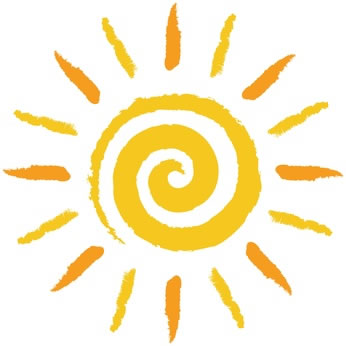 FREMDWÖRTER Das fett gedruckte Wort ist ein Femdwort. Welche Bedeutung hat es? Wählen Sie aus den vier Antwortmöglichkeiten.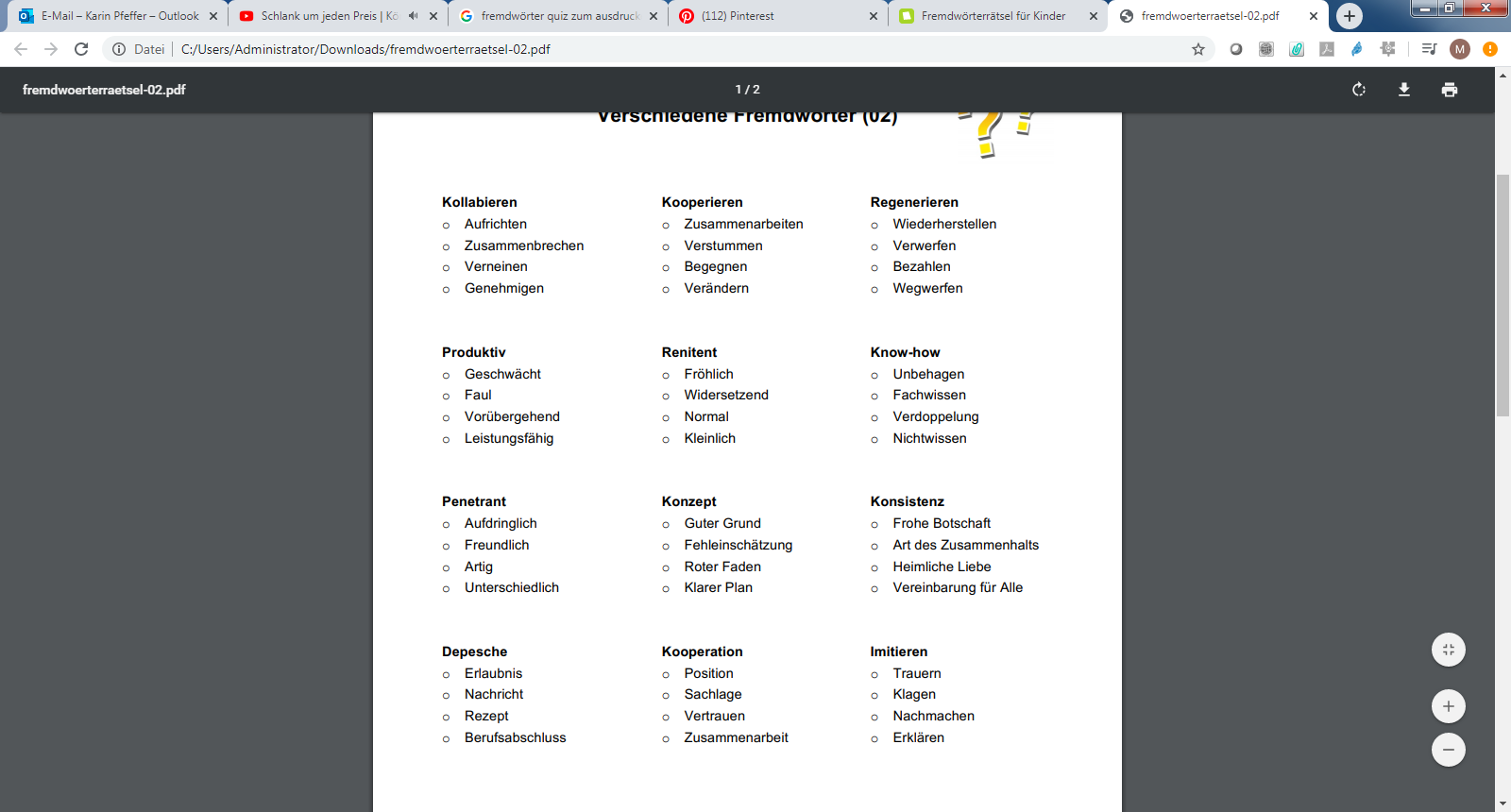 